Pielikums Nr.2			Latvijas Veselības ekonomikas asociācijaPIETEIKUMSĀrstniecības iestādes (struktūrvienības) līdzdalībaiLatvijas Ārstniecības iestāžu kvalitātes balvas izcīņāĀrstniecības iestāde ir informēta par Latvijas Ārstniecības iestāžu kvalitātes balvas izcīņā izmantotajiem Veselības aprūpes kvalitātes un pacientu drošības novērtēšanas kritērijiem, novērtēšanas metodiku un piekrīt sniegt jebkuru informāciju, kas nepieciešama ārstniecības iestādes vai tās struktūrvienības novērtēšanā, izmantojot minētos kritērijus.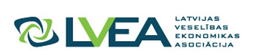 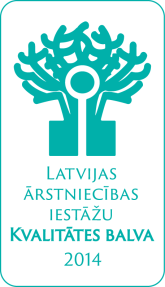 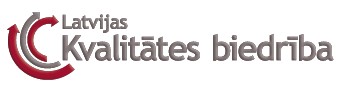 Ārstniecības iestādes nosaukumsStruktūrvienībaJuridiskā adreseFaktiskā adreseĀrstniecības iestādes kodsLīdzdalība izvēlētā nominācijā(atzīmēt vienu)internā profila nodaļaLīdzdalība izvēlētā nominācijā(atzīmēt vienu)ķirurģiskā profila nodaļaLīdzdalība izvēlētā nominācijā(atzīmēt vienu)dzemdību nodaļaLīdzdalība izvēlētā nominācijā(atzīmēt vienu)psihiatriskā profila nodaļaLīdzdalība izvēlētā nominācijā(atzīmēt vienu)veselības centrsDarbinieku skaits nominētajā struktūrvienībā:Datums:Ārstniecības iestādes vadītāja paraksts:Iestādes vadītāja vārds, uzvārds, amats:Iestādes vadītāja vārds, uzvārds, amats:telefons:e-pasts:Kontaktpersonas vārds, uzvārds, amats:Kontaktpersonas vārds, uzvārds, amats:telefons:e-pasts:ReģistrācijasdatumsReģistrācijas Nr.Protokola Nr.